Klik op de het oog (links) en bekijk de reportage:
‘Mag ik je vriend worden?’
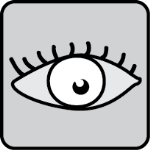 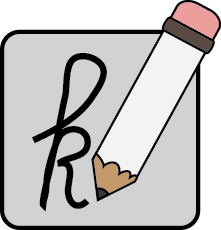    Vertel kort waarover het Youtube-filmpje aan het begin van de reportage gaat.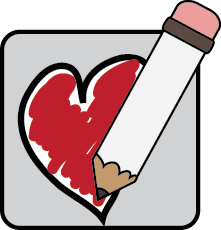 
2.   1 op 10 jongeren tussen 12 en 16 jaar spreken af met onbekenden. Teken het aantal blokjes op het 100-veld.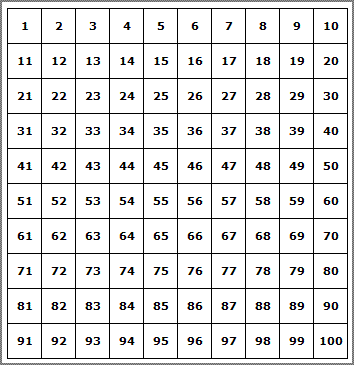 3.   Wat zijn groomers? Leg kort uit.
4.   Hoe komen naaktfoto’s terecht in de smartphones van jonge kinderen?
5.   Vul de onderstaande gegevens aan van het vals Facebook-profiel.
Naam: 	Leeftijd: 	Sport: 	Woont in: 	Verhuist naar:	Kreeg 1ste reactie van: 	
6.   Vul het juiste antwoord in.Thomas had na 5 dagen reeds __________ vrienden. Hij chatte met _______ leerlingen, waarvan ______ meisjes het zien zitten om af te spreken.
7.   De mama van Delicia is verbaasd. Waarom?
8.   Wat vindt de mama van Delicia wel goed. 
9.   Noteer de top 3 van vragen die groomers stellen aan 
jonge kinderen. 
10.   Wat vindt de papa van Zoë van Facebook?
11.   Geef 2 redenen waarom groomers naaktfoto’s vragen.
12.   Welke goede tip geef jij aan iemand die toch wil afspreken met een onbekende?
13.   Wat vind jij van ouders die af en toe de gsm van hun kinderen controleren?